Уважаемые родители! Ура! Ура! Ура! Каждый четверг в 18:00 часов занятия у группы ОФП микрорайона Солнечный на новом стадионе! Группа с тренером Бажуковым Г.П. отправляется в 17:30 ч. от детской площадки на машине. Желающие на 17:20 на автобусе. Отправляйте ваших детей вовремя, без опозданий! Либо сами доставляйте детей до стадиона! 23.11.2017 первое занятие на новом стадионе состоялось. Было 15 человек! Дети в восторге!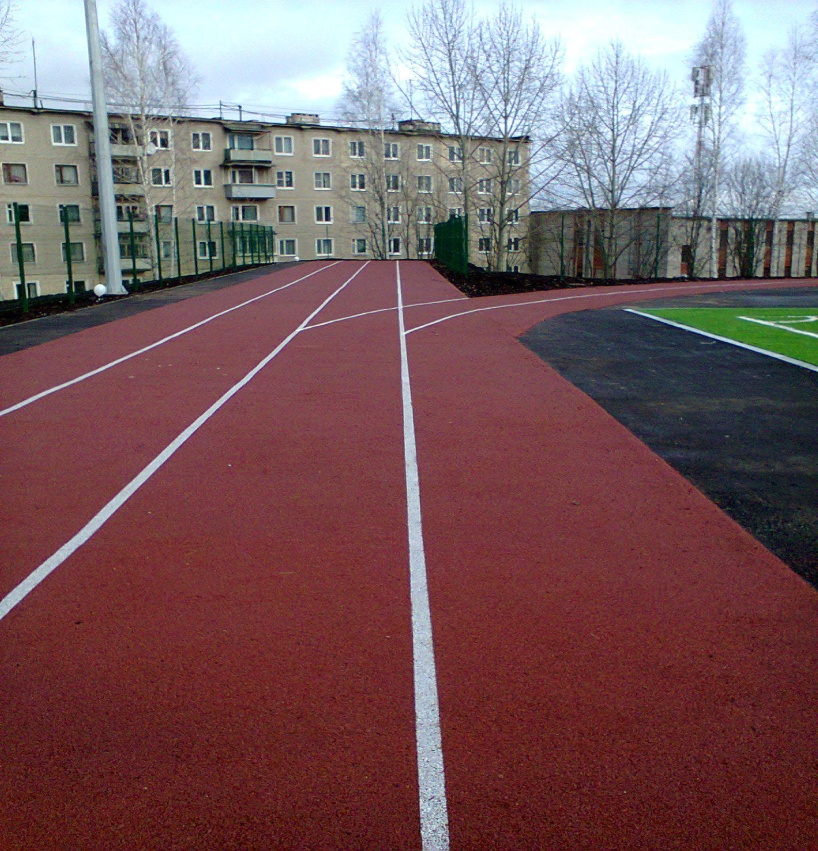 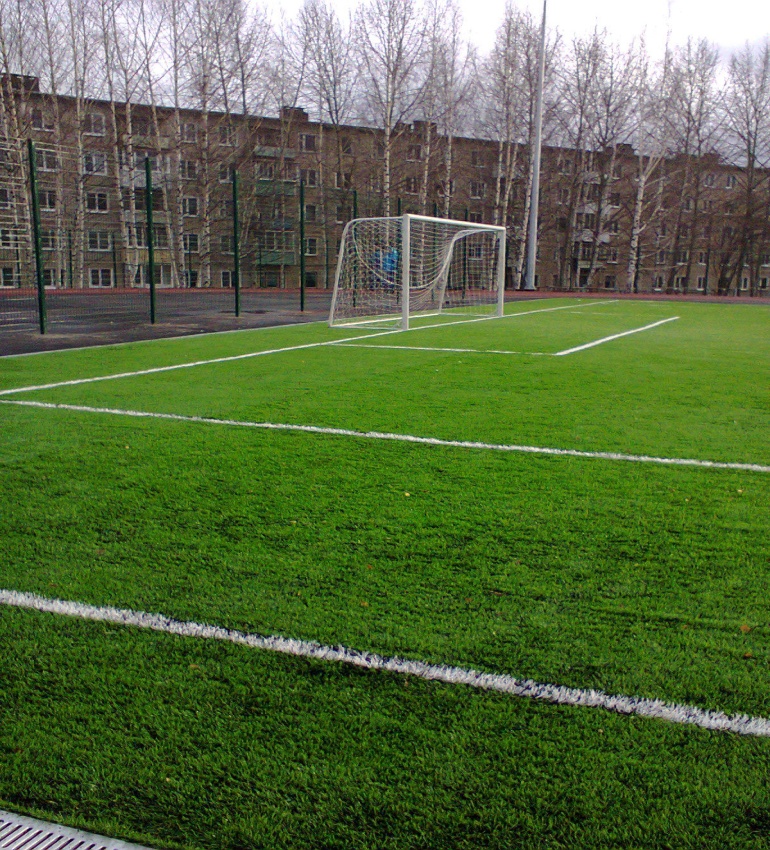 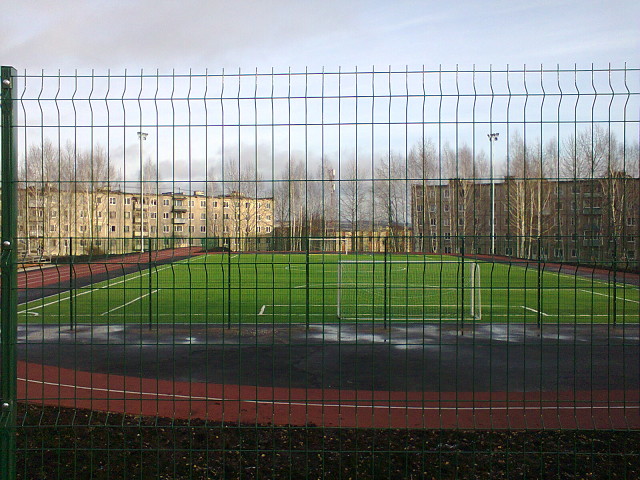 